Social- och miljöutskottets betänkandeFrysning av rättsläget vad gäller handikappservice och specialomsorgerLandskapsregeringens lagförslag LF nr 4/2022-2023INNEHÅLLSammanfattning	1Landskapsregeringens förslag	1Utskottets förslag	1Ärendets behandling	1Utskottets förslag	1SammanfattningLandskapsregeringens förslagLandskapsregeringen föreslår att tekniska ändringar görs i blankettlagen om handikappservice och blankettlagen om specialomsorger för att behålla nuvarande rättsläge gällande även efter ändringar som träder i kraft i riket den 1 januari 2023.Utskottets förslagMed hänvisning till landskapsregeringens motiveringar i lagförslaget föreslår utskottet att lagförslagen antas utan ändringar.Ärendets behandlingLagtinget har den 9 november 2022 inbegärt social- och miljöutskottets yttrande i ärendet. 	Utskottet har i ärendet hört ministern Annette Holmberg-Jansson, specialsakkunniga Gunilla Lindqvist och vikarierande lagberedaren Linda Nyholm.	I ärendets avgörande behandling deltog ordföranden Pernilla Söderlund, ledamöterna Stellan Egeland, Jesper Josefsson och Simon Påvals samt ersättarna Jan Salmén och Tage Silander.  Utskottets förslagMed hänvisning till det anförda föreslår utskottetatt lagtinget antar lagförslagen i oförändrad lydelse. 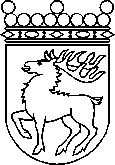 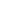 Ålands lagtingBETÄNKANDE nr 1/2022-2023BETÄNKANDE nr 1/2022-2023DatumSocial- och miljöutskottet2022-11-10Till Ålands lagtingTill Ålands lagtingTill Ålands lagtingTill Ålands lagtingTill Ålands lagtingMariehamn den 10 november 2022Mariehamn den 10 november 2022OrdförandePernilla SöderlundSekreterareCarina Strand